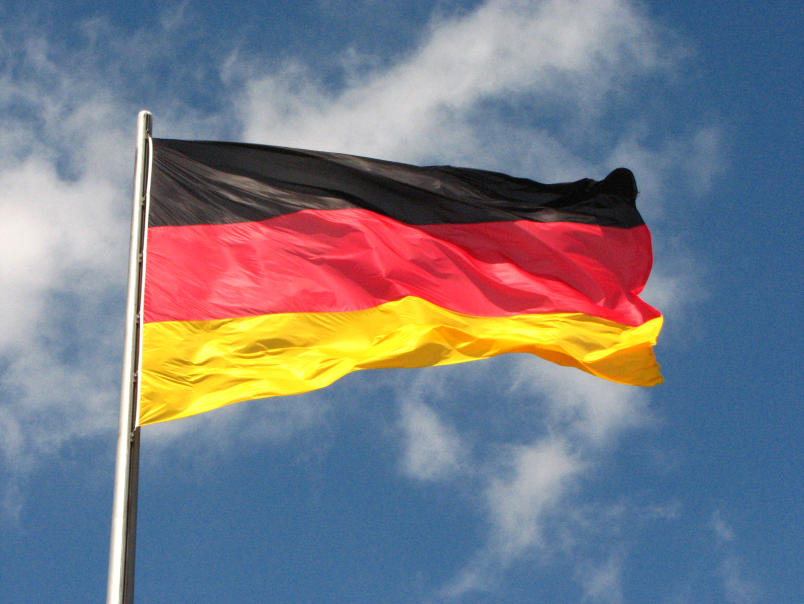 Self Family and Friends1.  Hast du Geschwister ?  /  Beschreib deine Familie ......................................................................................................................................................................................................................................................................................................................................................................................................................................................................................................2.. Ist dein Handy wichtig für dich ? / Benutzt du oft dein Handy ?......................................................................................................................................................................................................................................................................................................................................................................................................................................................................................................3.  Was wirst du nächstes Wochenende machen ?......................................................................................................................................................................................................................................................................................................................................................................................................................................................................................................4.  Was hast du letztes Wochenende mit deiner Familie / mit deinen Freunden gemacht ?......................................................................................................................................................................................................................................................................................................................................................................................................................................................................................................5.  Was machst du normalerweise für dein Geburtstag ?  / Wann hast du Geburtstag und was machst du normalerweise ?......................................................................................................................................................................................................................................................................................................................................................................................................................................................................................................6.  Bist du Sportlich ?  / Treibst du gern Sport ?......................................................................................................................................................................................................................................................................................................................................................................................................................................................................................................7.  Bist du gesund ?   /  Isst du gesund ?......................................................................................................................................................................................................................................................................................................................................................................................................................................................................................................8.  Was ist dein Lieblingsessen ? / Was isst du gern  ?...............................................................................................................................................................................................................................................................................................................................................................................................................................................9.  Was könntest du machen, um gesünder zu sein ? / Was könntest du essen, um gesünder zu sein ?......................................................................................................................................................................................................................................................................................................................................................................................................................................................................................................10.  Es gibt viele Sozialprobleme für junge Leute / Jugendliche heutzutage.  Was sagst du dazu ?......................................................................................................................................................................................................................................................................................................................................................................................................................................................................................................Additional notes – great phrases – useful verbs...................................................................................................................................................................................................................................................................................................................................................................................................................................................................................................................................................................................................................................................................................................................................................................................................................................................................................................................................................................................................................................................................................................................................................................................................................................................................................................................................................Holidays1.   Was ist besser Urlaub mit Freunden oder Familie ?......................................................................................................................................................................................................................................................................................................................................................................................................................................................................................................2.  Wo bist du letztes Jahr in Urlaub gegangen ?......................................................................................................................................................................................................................................................................................................................................................................................................................................................................................................3.  Was hast du im Urlaub gemacht ? / Was machst du gern im Urlaub ?......................................................................................................................................................................................................................................................................................................................................................................................................................................................................................................4.  Warst du schon in Deutschland ? / Hast du Deutschland schon besucht ?......................................................................................................................................................................................................................................................................................................................................................................................................................................................................................................5.  Wo gehst du am liebsten, während der Sommerferien ? ......................................................................................................................................................................................................................................................................................................................................................................................................................................................................................................6.  Wo wirst du nächstes Jahr in Urlaub gehen? / Wohin wirst du nächsten Sommer gehen ?......................................................................................................................................................................................................................................................................................................................................................................................................................................................................................................7.  Warst du schon in Deutschland ?  ......................................................................................................................................................................................................................................................................................................................................................................................................................................................................................................8.  Welche Touristenattracktionen gibt es in Deutschland ? /  Ist Stuttgart gut für Touristen ?......................................................................................................................................................................................................................................................................................................................................................................................................................................................................................................9.  Möchtest du Deutschland besuchen ? / Möchtest du wieder nach Stuttgart gehen ?......................................................................................................................................................................................................................................................................................................................................................................................................................................................................................................10.  Wo wirst du nächstes Jahr fahren ?  Wie wäre dein Traumurlaub ?......................................................................................................................................................................................................................................................................................................................................................................................................................................................................................................Additional notes – great phrases – useful verbs...................................................................................................................................................................................................................................................................................................................................................................................................................................................................................................................................................................................................................................................................................................................................................................................................................................................................................................................................................................................................................................................................................................................................................................................................................................................................................................................................................School, work and future 1.   Wie heiβt deine Schule ?  /  Beschreib deine Schule.......................................................................................................................................................................................................................................................................................................................................................................................................................................................................................................2.  Was denkst du von deiner Schuluniform ?  / Ist Schuluniform eine gute Idee ?......................................................................................................................................................................................................................................................................................................................................................................................................................................................................................................3.  Was lernst du nicht so gern in der Schule und warum ? / Was ist dein Lieblingsfach  ?......................................................................................................................................................................................................................................................................................................................................................................................................................................................................................................4.  Hast du einen Nebenjob? / Was machst du, um Geld zu verdienen ?......................................................................................................................................................................................................................................................................................................................................................................................................................................................................................................5.  Was möchtest du in der Zukunft studieren ? / Möchtest du nächstes Jahr in die Oberstufe gehen ?......................................................................................................................................................................................................................................................................................................................................................................................................................................................................................................6.  Wie bist du ?  / Was für ein Mensch bist du  ?......................................................................................................................................................................................................................................................................................................................................................................................................................................................................................................7.  Was hast du gestern in der Schule gemacht  ?......................................................................................................................................................................................................................................................................................................................................................................................................................................................................................................8.  Was möchtest du nächstes Jahr machen ?......................................................................................................................................................................................................................................................................................................................................................................................................................................................................................................9.  Was sind die Vor- und Nachteile von einem Berufspraktikum ?......................................................................................................................................................................................................................................................................................................................................................................................................................................................................................................10.  Was ist dein Traumberuf ? Warum ?......................................................................................................................................................................................................................................................................................................................................................................................................................................................................................................Additional notes – great phrases – useful verbs...................................................................................................................................................................................................................................................................................................................................................................................................................................................................................................................................................................................................................................................................................................................................................................................................................................................................................................................................................................................................................................................................................................................................................................................................................................................................................................................................................